Классный час«Права, обязанности и ответственность»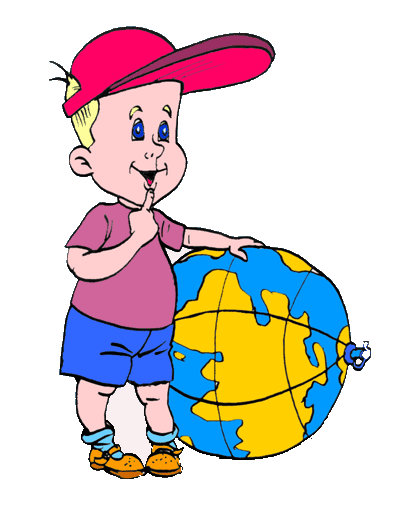 	Конспект классного часа по теме  
Цель:1. Обобщить знания учащихся об основных правах ребенка.2. Развести понятия “право”, “права”, “обязанности”, показать единство прав и обязанностей для детей-подростков.3. Повышать социально-правовую компетентность старшеклассников.4. Воспитывать уважение к высказываниям одноклассников и к их правам.5. Акцентировать внимание детей-подростков на необходимости понимания и знания своих прав и обязанностей.Ход классного часа1. Вступительное слово учителя. 
Здравствуйте, дорогие ребята и уважаемые гости! Наш сегодняшний классный час посвящен важной проблеме современного общества - правам, которыми обладает каждый человек. Я уверена, что вам уже знакомо понятие права  и вы можете поделиться своими знаниями со всеми присутствующими. 2. Упражнение для установления доброжелательных отношений в группе. 
Но прежде, чем мы начнём серьёзный разговор, предлагаю настроиться на коллективную работу в группе и создать друг другу хорошее настроение. 3. Рукопожатие с пожеланием  эффективной работы на протяжении всего классного часа. 4. Тематическая дискуссия. Что такое право? 
(Право есть совокупность правил (норм), определяющих обязательные взаимные отношения людей в обществе) 
В каком документе оговорены все права все права граждан РК? (В Конституции РК) 
Какие основные признаки прав вам известны? 1.Нормативность.2.Общеобязательность. 3.Охраняется государством 4.Является регулятором общественных отношений На какие две группы можно подразделить все права человека? (Естественные и гражданские) Какие статьи Конституции РК описывают права человека? (всего 9 разделов и 98 статей)Конституция гарантирует основные права и свободы человека (Раздел 2 Конституции РК (статья 10-39), зачитываются самые известные статьи : Статья 12: В Республике Казахстан признаются и гарантируются права и свободы человека в соответствии с Конституцией.

Статья 15: Каждый имеет право на жизнь. Статья 16: Каждый имеет право на личную свободу.
Статья 17: Достоинство человека неприкосновенноСтатья 19: Каждый вправе определять и указывать или не указывать свою национальную, партийную и религиозную принадлежность.
Статья 22: Каждый имеет право на свободу совести.
Статья 29: Граждане Республики Казахстан имеют право на охрану здоровья.Статья 30  Гражданам гарантируется бесплатное среднее образование в государственных учебных заведениях. Среднее образование обязательно.Статья 34 Каждый обязан соблюдать Конституцию и законодательство Республики Казахстан, уважать права, свободы, честь и достоинство других лиц.Кроме Конституции существует Декларация прав ребёнка, которая поясняет ваши права. В 1989 году ООН приняла особый документ – “Конвенцию о правах ребенка”. Наша страна подписалась под этим документом, значит, пообещала всему миру заботиться о своем подрастающем поколении, о вас – молодых гражданах Республики Казахстан.Ваша семья, ваши папа и мама дали вам жизнь. Главное право каждого человека – это право на жизнь, это первое, что записано в Конвенции. Послушаем...Учащийся: “Каждый человек имеет право на личную неприкосновенность, жизнь и свободу... Каждая страна должна заботиться о новорожденных, помогать их мамам, строить больницы, где врачи помогут маленькому гражданину, спасут и вылечат его”.Учитель: В Конвенции говорится, что каждый имеет право на имя и фамилию. У каждого из вас имеется свой первый в жизни документ, в котором записаны ваши имя, отчество, фамилия, данные об отце и матери, место рождения. Как называется этот документ? Свидетельство о рождении. (Идет представление данного документа учащимися.)Учащийся: Этот документ свидетельствует не только о факте появления на свет нового человека, но и о том, что он является гражданином страны, которая обязана заботиться о его благополучии и безопасности.Скажите, гражданами какой страны вы являетесь? Правильно, гражданами Республики Казахстан. Следовательно, о вас заботится Президент и Правительство РК.Учитель: Конвенция подчеркивает, что благополучие каждого ребенка во многом зависит от родителей, они первыми несут ответственность за вас. О том, какими должны быть родители, в шутку, от имени детей, написал современный поэт Марк Шварц. Послушаем... Учащийся: Если вы родители – 
Ласкатели, хвалители. 
Если вы родители – 
Прощатели, любители. 
Если разрешители, купители, дарители, 
Тогда вы не родители, 
А просто восхитители! 
А если вы родители – 
Ворчатели, сердители. 
Если вы родители – 
Ругатели, стыдители, 
Гулять не отпускатели, 
Собакозапретители, 
То знаете, родители, 
Вы просто – крокодители.Учитель: Взрослые просто обязаны любить своих детей, следить за тем, чтобы дети росли умными, умелыми, грамотными, хорошо учились, были воспитанными, здоровыми. Взрослые не должны допускать, чтобы детей били, истязали.Учащийся: Каждый из нас имеет право на бесплатное образованием, и мы этим правом действительно пользуемся, потому, что каждый день ходим в школу. Этим самым мы помогаем нашей стране выполнять обещание (по Конвенции) о гарантии права на всеобщее бесплатное образование.Учитель: Учиться всегда и в любом возрасте просто необходимо, повышать свой образовательный уровень постоянно на протяжении всей жизни, учиться и расширять свой кругозор.  Учеба – это основное ваше право, ваш главный основной труд и основная обязанность. Статья 29 "Конвенции" гласит о том, что человек имеет не только права, но и обязанности. 5. Творческая работа в группах. 
Рассмотрев все официальные документы о правах человека, мы можем приступить к творческому заданию, которое заключается в том, что вам нужно будет составить декларацию прав 8А  класса. Примеры прав: • Учащиеся 8 А класса имеют право просить помощи у своих одноклассников 
• Учащиеся 8 А класса имеют право получать отличные оценки и т.д Но учтите: 1. Непременным условием реализации прав является то, что эти права не должны нарушать прав других людей 
2. Осуществление этих прав должно зависеть не от других людей, а от самого себя 
( в течении 2 минут дети придумывают свои права как учащихся класса, записывают их на стикерах и клеят на ватман. Далее 1 из учеников зачитывает все права и проходит голосование). 6. Советы психолога. А теперь настала очередь поговорить о естественных правах каждого из нас. Прошу вас прислушаться к словам известного психолога К.Заслоффа. «У детей с момента рождения ,как и у всех людей, есть право быть такими, какие они есть. Существуют личные права, которыми все могут пользоваться как механизмами защиты при разрешении всевозможных конфликтов. Эти права отличаются от юридических. За защитой своих личных прав мы не вправе обратиться к закону, а можем рассчитывать только на себя и на свои собственные возможности. Но для этого нужно знать на что ты имеешь право!» Вы имеете право: • Иногда ставить себя на первое место 
• Просить о помощи и поддержке 
• Протестовать против несправедливого обвинения 
• Иметь собственное мнение 
• Говорить «нет» 
• Побыть одному 
• На свои чувства- независимо от того, понимают ли их окружающие 
• Добиваться изменения договорённости, которая вас не устраивает 
Вы не обязаны: 
• Быть безупречной(ым) на все 100% 
• Следовать за толпой 
• Любить людей, приносящих вам вред 
• Мириться с неприятной ситуацией 
• Сохранять отношения, ставшие унизительными Но помните! Заявляя о своих личных правах, надо помнить, что они есть и у всех остальных людей. 
Нужно учиться уважать личные права других так же. Как вы хотите, чтобы уважали ваши!
7. Упражнение на индивидуальное восприятие. • А теперь давайте рассмотрим все эти советы на практике. Попрошу одного из вас рассадить 5 человек по цвету волос, начиная от самых светлых, заканчивая самыми тёмными. Комментарии принимаются только после выполнения упражнения. Вы сможете изменить посадку, но только позже. 
• Рассадите 5 человек по тембру голоса, от самого низкого до самого высокого 
• Рассадите 5 человек по теплоте ладоней. 
Хочет ли кто-то поменять посадку? Вы можете это сделать(как правило вносятся изменения) 
Вывод: Каждый имеет право чувствовать, видеть и слышать, думать по-своему и каждый обязан признавать это право за окружающими! Учитель: В итоге нашего разговора хочется поставить огромный восклицательный знак и закончить нашу беседу на оптимистической ноте. Сказать стихами: Очень много стран на свете, 
Это знает каждый. 
Кто, скажите, в странах этих 
Самый-самый важный?
Не спешите, не пытайтесь 
Дать ответ в один момент. 
Главных много – выбирайте, 
Там – король, здесь – президент!!! Учащийся: Про царей и про вождей
Знаем мы с пеленок.
Но главней, нужней, важней
Для страны – ребенок!
Кем он станет завтра, 
Маленький и нежный? Учитель и учащиеся вместе:Всей Земли права его -
Право на надежду!8. Рефлексия • Мне было интересно….. 
• До этого я не знал…… 
• В дальнейшем я буду….. 